Önerilen fikirler dizisinin Kıbrıslı Rumlar tarafından dengeli bulunması olası mı? 1	 2	 3	 4	 5Önerilen fikirler dizisinin Kıbrıslı Türkler tarafından dengeli bulunması olası mı?? 1	 2	 3	 4	 5Önerilen fikirler dizisi sizin için kabul edilebilir midir? 1	 2	 3	 4	 5Kullanılan dili kolayca anlaşılabilir buldunuz mu? 1	 2	 3	 4	 5Ele alınmayan önemli konular var mı? Evet |  HayirGörüşleriniz bizim için değerli “Kıbrıs Sorunu”nun çözümüne yardımcı olma ve destekleme fikrine canı gönülden bağlıyız. Çözümle birlikte Kıbrıs'ın daha barışçıl, daha özgür, daha güvenli ve daha müreffeh bir yer haline geleceğini, ve özgürlük, siyasi eşitlik, insanlık onuru ve özgürlük ideallerine hizmet edeceğini düşünüyoruz. Geri bildiriminiz, önerilen fikirleri daha dengeli, daha uygulanabilir ve barış arayışı sürecine dahil olan taraflar için daha kabul edilebilir hale getirecektir.Belirli bir soruyu yanıtlamak için kendinizi yetkin hissetmiyorsanız, lütfen o soruyu atlayın.Lütfen bu anketi doldurun ve eastmed.thinktank@gmail.com adresine e-posta ile gönderin. Teşekkürler.Önerilen fikirler dizisinin Kıbrıslı Rumlar tarafından kabul edilmesi olası mı? 1	 2	 3	 4	 5Önerilen fikirler dizisinin Kıbrıslı Türkler tarafından kabul edilmesi olası mı? 1	 2	 3	 4	 5Önerilen fikirler dizisinin Türkiyeli Yerleşikler tarafından kabul edilmesi olası mı? 1	 2	 3	 4	 5Önerilen fikirler dizisinin Yunanistan Hükümeti tarafından kabul edilmesi olası mı? 1	 2	 3	 4	 5Önerilen fikirler dizisinin Türkiye Hükümeti tarafından kabul edilmesi olası mı? 1	 2	 3	 4	 5Önerilen fikirler dizisinin Avrupa Birliği tarafından kabul edilmesi olası mı? 1	 2	 3	 4	 5  Doğu Akdeniz Düşünce Kuruluşu  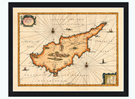 FEDERAL BİR KIBRISÖnerilen fikirler dizisinin Birleşmiş Milletler Güvenlik Konseyi tarafından kabul edilmesi olası mı? 1	 2	 3	 4	 5Lütfen yaş aralığınızı belirtin: 18 yaşından küçük 	 41 – 60 yaş 18 – 27 yaş 	 61 – 75 yaş 28 – 40 yaş 	 Over 75 yaşLütfen cinsiyetinizi belirtin:  Erkek 	 Transseksüe  Kadın 	  Belirtmemeyi tercih ederimPlease identify your background (optional):Kıbrıslı Rum 	Kıbrıslı Türk	Diğer Kıbrıslı 	Türkiyeli Yerleşik 	Yunan Vatandaşı 	Türk Vatandaşı 	İngiliz  Vatandaşı	AB Vatandaşı (Kıbrıs ve Yunanistan dışında)	Diğer 	Hiçbir kişisel veri herhangi bir amaç için herhangi bir üçüncü tarafa ifşa edilmeyecekİsim & Soyisim:[Buraya yazınız] >>>E-posta adresi: [Buraya yazınız] >>>Telefon numarası:[Buraya yazınız] >>>	[Devamı sonraki sayfada]  Eğer değilse, hangi açıdan dengesizdir?Eğer değilse, hangi açıdan dengesizdir?Eğer değilse, hangi açıdan dengesizdir?Eğer değilse, hangi açıdan dengesizdir?[ Lütfen cevabınızı buraya yazınız ] >>>[ Lütfen cevabınızı buraya yazınız ] >>>[ Lütfen cevabınızı buraya yazınız ] >>>[ Lütfen cevabınızı buraya yazınız ] >>>Eğer değilse, hangi açıdan dengesizdir?Eğer değilse, hangi açıdan dengesizdir?Eğer değilse, hangi açıdan dengesizdir?Eğer değilse, hangi açıdan dengesizdir?[ Lütfen cevabınızı buraya yazınız ] >>>[ Lütfen cevabınızı buraya yazınız ] >>>[ Lütfen cevabınızı buraya yazınız ] >>>[ Lütfen cevabınızı buraya yazınız ] >>>Eğer kabul edilemez ise, lütfen gözden geçirilmesi gereken bölümleri belirtin.Eğer kabul edilemez ise, lütfen gözden geçirilmesi gereken bölümleri belirtin.Eğer kabul edilemez ise, lütfen gözden geçirilmesi gereken bölümleri belirtin.Eğer kabul edilemez ise, lütfen gözden geçirilmesi gereken bölümleri belirtin.[ Lütfen cevabınızı buraya yazınız ] >>>[ Lütfen cevabınızı buraya yazınız ] >>>[ Lütfen cevabınızı buraya yazınız ] >>>[ Lütfen cevabınızı buraya yazınız ] >>>Kolayca anlaşılabilirdi Eğer anlamak zor ise, özellikle hangi bölümlerde zorluk yaşadınız?Eğer anlamak zor ise, özellikle hangi bölümlerde zorluk yaşadınız?Eğer anlamak zor ise, özellikle hangi bölümlerde zorluk yaşadınız?Eğer anlamak zor ise, özellikle hangi bölümlerde zorluk yaşadınız?[ Lütfen cevabınızı buraya yazınız ] >>>[ Lütfen cevabınızı buraya yazınız ] >>>[ Lütfen cevabınızı buraya yazınız ] >>>[ Lütfen cevabınızı buraya yazınız ] >>>Eğer ele alınmamış olan önemli konular varsa lütfen burada belirtin:[ Lütfen cevabınızı buraya yazınız ] >>>Lütfen daha fazla yorum ve öneriniz varsa bizimle paylaşın.	 Katkınız için teşekkürler[ Lütfen cevabınızı buraya yazınız ] >>>